Prevalence and antimicrobial resistance of Staphylococcus pseudintermedius isolated from Cat presented at Shahed Al-Quadree Teaching Veterinary Hospital in Bangladesh 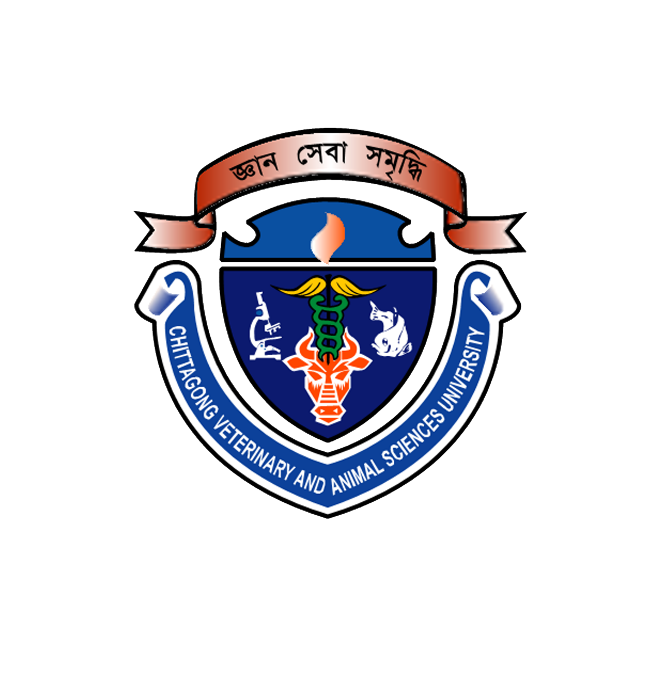 By:Radhika DasRoll No: 14/24 Reg. No: 01178Intern ID: 22Season: 2013-2014A clinical report submitted in partial satisfactionof the requirements for the degree ofDoctor of Veterinary MedicineFaculty of Veterinary MedicineChattogram Veterinary and Animal Sciences UniversityKhulshi, Chattogram -4225, BangladeshMay 2019Prevalence and antimicrobial resistance of Staphylococcus pseudintermedius isolated from Cat presented at Shahed Al-Quadree Teaching Veterinary Hospital in Bangladesh ........................................................Dr. Md Zohorul IslamAssociate ProfessorDepartment of Microbiology and Veterinary Public HealthFaculty of Veterinary MedicineChattogram Veterinary and Animal Sciences UniversityKhulshi, Chattogram 4225, Bangladesh